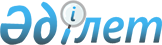 О признании утратившими силу некоторых решений Министра экономики и бюджетного планирования Республики КазахстанПриказ Министра экономики и бюджетного планирования Республики Казахстан от 22 мая 2009 года № 115

      В соответствии со статьей 27 Закона Республики Казахстан от 24 марта 1998 года "О нормативных правовых актах", ПРИКАЗЫВАЮ: 



      1. Признать утратившими силу: 



      1) приказ Министра экономики и бюджетного планирования Республики Казахстан от 15 декабря 2004 года № 165 "Об утверждении Правил составления и предоставления отчета по оценке эффективности бюджетных инвестиций, а также сроков и форм предоставления информации, предусматриваемой в рамках осуществления мониторинга реализации бюджетных инвестиций" (зарегистрирован в Реестре государственной регистрации нормативных правовых актов Республики Казахстан за № 3361); 



      2) приказ Министра экономики и бюджетного планирования Республики Казахстан от 13 ноября 2006 года № 171 "О внесении изменений в приказ исполняющего обязанности Министра экономики и бюджетного планирования Республики Казахстан от 30 сентября 2004 года № 143 "Об утверждении Правил разработки и рассмотрения финансово-экономического обоснования бюджетных инвестиций, осуществляемых посредством участия в формировании и увеличении уставного капитала юридических лиц" (зарегистрирован в Реестре государственной регистрации нормативных правовых актов Республики Казахстан за № 4466, опубликованный в "Юридическая газета", 2006 год, декабрь, № 215(1195)). 



      2. Настоящий приказ вводится в действие по истечении десяти календарных дней со дня его подписания.       Министр                                    Б. Султанов 
					© 2012. РГП на ПХВ «Институт законодательства и правовой информации Республики Казахстан» Министерства юстиции Республики Казахстан
				